Seniorernas hus - aktiviteter
Gladgympa tisdagar kl 14.30 med början 
7 september till och med december. Avgiftsfritt.
Canasta onsdagar fm kl 09.30
Intresserade kontakta Ann-Gerd Carlsson,
tel 0708-507055
Stavgång startar 1 september, kl 10.30
samling Näsviken
Övriga aktiviteter

Schack börjar torsdag 2 september kl 17.30. Schackklubben
Kontaktperson Ordf Anders Svensson, tel 0731-822627
Mailadress: karlshamnsschacksallskap@gmail.com

Föreningen Norden, Mona Fröling tel 0709-227249
SKPF 237, Inga-Lill Nilsson, tel 0454-329345
Klubb Maritim, Bengt Andersson, tel 0733-449229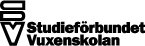 2 Sep	Stig/Magnus, musikunderhållning23 Sep	Ingmar Skogar föreläser om 
Everglide naturreservat.7  Okt	Torsten J Arnbro  är vissångare och har representerat den svenska visan sedan 70-talet21 Okt	Kersti Gustavsson förevisar om skogens svampar.4 Nov	SPFs Bodekulls kör och Pilelöv solosång  18 Nov	Hjärtläkare Jensen 2 Dec	 Bälgakompisarna, musikunderhållning 16  Dec	Mikael Litén, sång och musikunderhållning	
Konstutställning: Nya konstnärer varje månad.
	21 aug -  31 sep Leif Lagercrantz

1 okt – 31 okt Fredagsmålarna 

1 nov – 30 nov  Majlis Olsson/Åsa Halin  	
1 dec –31 dec Jorge Guìlà
TILL SENIORERNAS HUS, Regeringsgatan 7 
Karlshamn, är ALLA pensionärer välkomna oavsett 
om du tillhör någon pensionärsorganisation eller inte.Vårt café öppnar måndag 16 augusti och är öppet 
till och med onsdag 22 december. VÄLKOMNA!

Vårt café är öppet måndag t o m torsdag kl  09.00 – 16.00.
Fredagar kl 09.00 – 13.00. 
Lunchstängt kl 12.00 – 13.00
Du kan även passa på att läsa våra lokala tidningar.Vissa torsdagar är det caféunderhållning från kl 14.00.
(Se vårt bifogade program).Du är välkommen att deltaga i gladgympa varje tisdag 
kl 14.30, med start 7 september. Avgiftsfritt.Vi har också en grupp som spelar Canasta varje onsdag
kl 09.30. Är du intresserad Ring telefonnr 0454-321161 
Anne-Gerd Carlson.

Mailadress till seniorernas hus: spfbodekull7@gmail.com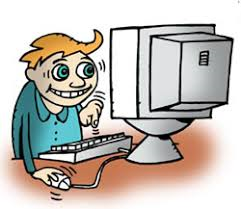 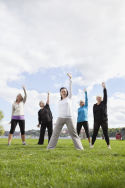       PROGRAMSeniorernas hus 
hösten 2021

Café-underhållning
Torsdagar kl 14.00 – 16.00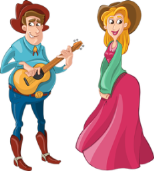 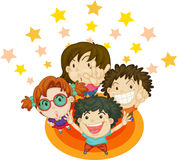 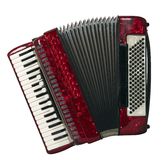 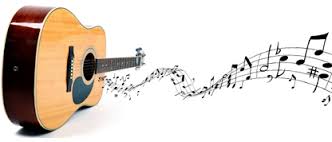 